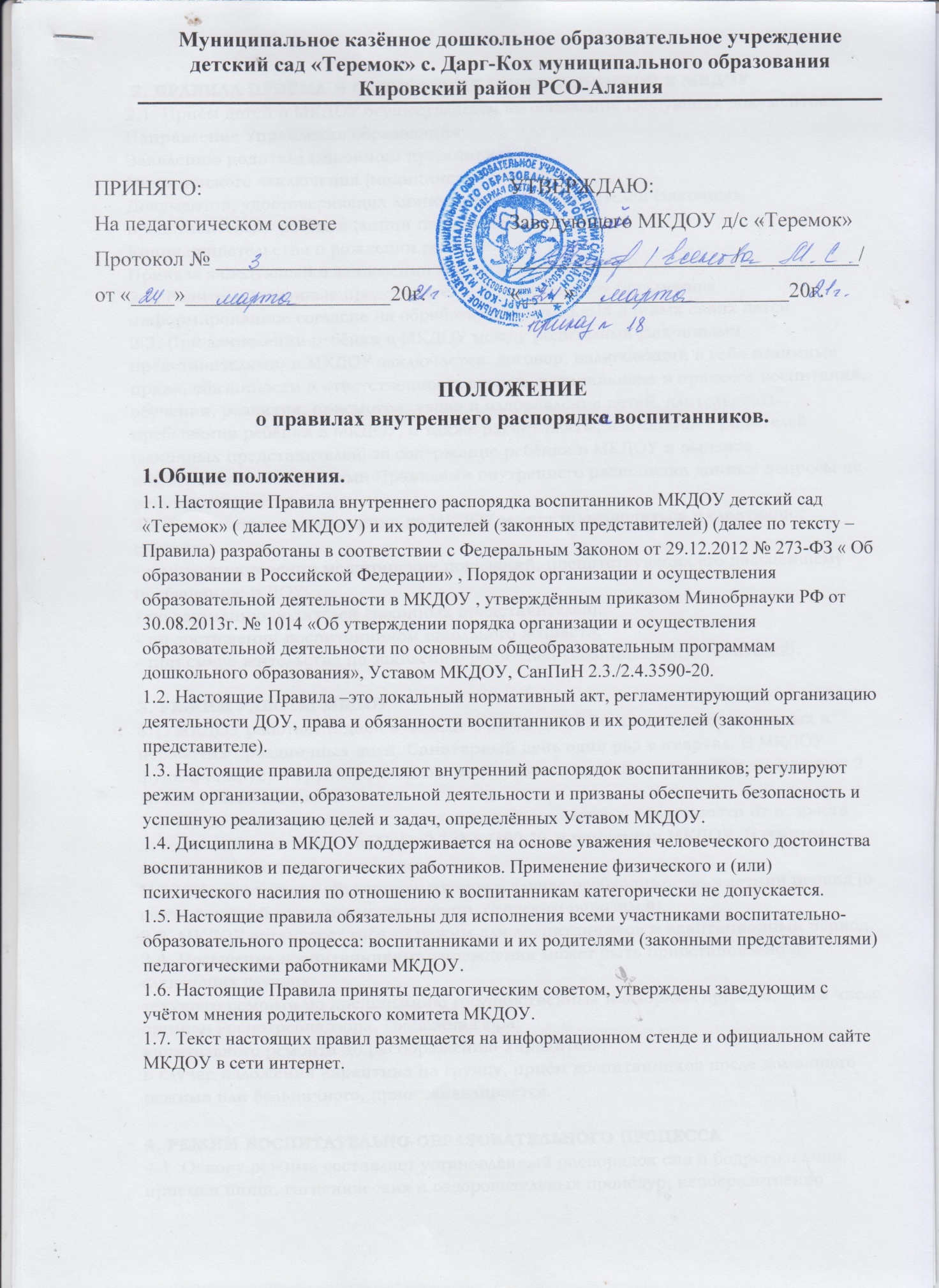 2. ПРАВИЛА ПРИЁМА И ОТЧИСЛЕНИЯ ВОСПИТАННИКОВ В МКДОУ2.1. Приём детей в МКДОУ осуществляется на основании следующих документов:Направление Управления образования;Заявлению родителя (законного представителя);Медицинского заключения (медицинская карта);Документов, удостоверяющих личность одного из родителей (законных представителей)  ребёнка (копии паспортов) Копия свидетельства о рождении ребенка. Приказа заведующей о зачислении воспитанников в ДОУ;2.2. Родители (законные представители) предоставляют письменное информированное согласие на обработку персональных данных своих детей.2.3. При зачислении ребёнка в МКДОУ между родителями (законными представителями) и МКДОУ заключается  договор, включающий в себя взаимные права, обязанности и ответственность сторон, возникающие в процессе воспитания, обучения, развития, присмотра, ухода и оздоровления детей, длительность пребывания ребёнка в МКДОУ, а также расчёт платы, взимаемой с родителей (законных представителей) за содержание ребёнка в МКДОУ и выплата компенсаций. Настоящими Правилами внутреннего распорядка данные вопросы не регламентируются.2.5. Отчисление воспитанника из МКДОУ может производиться в следующих случаях:- при возникновении медицинских показаний, препятствующих его дальнейшему пребыванию в ДОУ;- по заявлению родителей (законных представителей);- по достижении воспитанником школьного возраста;- при смене жительства по заявлению родителей (законных представителей).3. РЕЖИМ РАБОТЫ МКДОУ3.1. МКДОУ работает 5 дней в неделю с 08.00 до 17.00 часов кроме выходных и нерабочих праздничных дней. Санитарный день один раз в квартал. В МКДОУ функционирует 4 групп; организовано 9  часовое пребывание детей в возрасте от 2 до 7 лет включительно.3.2. Предельная наполняемость групп устанавливается в зависимости от возраста детей в соответствии с СанПиН  2.3./2.4.3590-20. и условиями МКДОУ. В группы включаются дети одного возраста.МКДОУ имеет право объединять группы в случае необходимости  в летний период (в связи с низкой наполняемостью групп, отпускам родителей).3.3. МКДОУ организует гибкий режим для воспитанников в адаптационный период.3.4. Посещение воспитанниками учреждения может быть приостановлено в следующих случаях:текущего ремонта по предписанию государственных надзорных органов, в том числе органов Роспотребнадзора, Госпожнадзора;капитального ремонта по распоряжению Учредителя;в случае наложения карантина на группу, приём воспитанников после домашнего режима или больничного, приостанавливается.4. РЕЖИМ ВОСПИТАТЕЛЬНО-ОБРАЗОВАТЕЛЬНОГО ПРОЦЕССА4.1. Основу режима составляет установленный распорядок сна и бодрствования, приемов пищи, гигиенических и оздоровительных процедур, непосредственно образовательной деятельности, прогулок и самостоятельной деятельности воспитанников.4.1. Режим скорректирован с учетом работы МКДОУ, контингента воспитанников и  их индивидуальных особенностей, климата и времени года в соответствии с СанПиН . 2.3./2.4.3590-20. Режим обязателен для соблюдения всеми участниками образовательного процесса.Образовательный процесс в ДОУ осуществляется в соответствии с СанПиН  2.3./2.4.3590-20.  «Санитарно - эпидемиологические требования к устройству, содержанию и организации режима работы дошкольных образовательных организаций»:продолжительность учебного года – с 1 сентября по 31 мая;каникулярный период – 2 недели в середине года (январь);летний оздоровительный период – с 1 июня по 31 августа.4.2. Календарный график на каждый учебный год утверждается приказом заведующей МК ДОУ.4.3. Непосредственно образовательная деятельность начинается с 9 часов 00 минут.4.5. Расписание образовательной деятельности (НОД) составляется в строгом соответствии с СанПиН  2.3./2.4.3590-20 «Санитарно - эпидемиологические требования к устройству, содержанию и организации режима работы дошкольных образовательных организаций», утвержденных Постановлением главного государственного санитарного врача РФ от 27.10.2020 года № 32.4.6. Продолжительность НОД составляет:в группе раннего возраста – 10 минут;в младшей группе – 15 минут;в средней группе – 20 минут;в старшей группе – 25 минут;в подготовительной к школе группе – 30 минут.В середине времени, отведенного на образовательную деятельность, проводится физкультминутка. Перерыв между периодами НОД составляет 10 минут (п.11.12 СанПиН  2.3./2.4.3590-20.)4.7. Занятия по физическому воспитанию  проводится 3 раза  в неделю для детей в возрасте от 3 – 7 лет. 1 раз в неделю на открытом воздухе для  детей 5-7 лет. Для детей  2-го и 3-го года жизни 2-3 раза в неделю по подгруппам (п.12.4; 12.5 СанПиН  2.3./2.4.3590-20.)5. ОХРАНА ЗДОРОВЬЯ ДЕТЕЙ5.1. Прием детей в МКДОУ осуществляется с 8.00 часов.5.2.Родители (законные представители) обязаны приводить ребенка в МКДОУ здоровым и информировать воспитателей о каких-либо изменениях, произошедших в состоянии здоровья ребенка дома.5.3. Во время утреннего приема не принимаются дети с явными признаками заболевания: сыпь, сильный кашель, насморк, температура.5.4. Если в течение дня у ребенка появляются первые признаки заболевания (повышение температуры, сыпь, рвота, диарея), родители (законные представители) будут об этом извещены и должны как можно быстрее забрать ребенка  из медицинского изолятора МКДОУ.5.5.О невозможности прихода ребенка по болезни или другой уважительной причине необходимо обязательно сообщить в МКДОУ . Ребенок, не посещающий детский сад более трех дней (без учета выходных и праздничных дней), должен иметь справку от врача с данными о состоянии здоровья ребенка с указанием диагноза, длительности заболевания, сведений об отсутствии контакта с инфекционными больными.5.6. Если у ребенка есть аллергия или другие особенности здоровья и  развития, то родитель (законный представитель) должен поставить в известность медсестру и  воспитателя, предъявить в данном случае справку или иное медицинское заключение.5.7. Приём лекарств в учреждении запрещён. В случае необходимости лечения или долечивания ребёнка, все процедуры проводятся в домашних условиях. Приносить лекарственные препараты в Учреждение также запрещено.5.8. МКДОУ обеспечивает гарантированное сбалансированное питание детей в соответствии с их возрастом и временем пребывания в дошкольном учреждении по нормам, утвержденным СанПиН.5.9. Категорически запрещено приносить в МКДОУ продукты питания, для угощения воспитанников.5.10. Строго соблюдать требования к одежде и обуви детей в МКДОУ:-одежда воспитанников должна быть максимально удобной, изготовленной из натуральных материалов, чистой, легкой, красивой, яркой, вызывать у ребенка радость и соответствовать СанПиН  2.3./2.4.3590-20., не иметь посторонних запахов (духи, табак);-одежда воспитанников подбирается ежедневно в зависимости от погодных условий, температуры воздуха и с учетом двигательной активности;О-дежда должна соответствовать возрасту, полу ребенка, его особенностям роста, развития и функциональным возможностям. Не стеснять движений, мешать свободному дыханию, кровообращению, пищеварению, раздражать и травмировать кожные покровы. Недопустимы толстые рубцы, тугие пояса, высокие тесные воротники;-воспитанникам запрещается ношение одежды, обуви, и аксессуаров с травмирующей фурнитурой;-воспитанники должны иметь следующие виды одежды: повседневную, парадную, спортивную. Парадная одежда используется воспитанниками в дни проведения праздников. Спортивная одежда для НОД по физическому воспитанию для помещения и улицы;-воспитанники должны иметь комплекты сухой одежды для смены, личную расческу, гигиенические салфетки (носовой платок). Все вещи могут быть промаркированы;-обувь воспитанников должна  подходить по размеру, обязательно наличие супинатора, стопа плотно зафиксирована ремешками. Воспитанники должны иметь следующие виды обуви: сменную, спортивную обувь и чешки;-головные уборы является одним из обязательных элементов одежды. Они должны быть легкими, не нарушающими кровообращение. В летний период на прогулке необходима легкая шапочка или панама, которая будет защищать ребенка от солнца.6. ИГРА И ПРЕБЫВАНИЕ НА СВЕЖЕМ ВОЗДУХЕ6.1. Воспитатели всех возрастных групп организуют прогулку воспитанникам в соответствии с требованиями СанПиН 2.3./2.4.3590-20 . Рекомендуемая продолжительность ежедневных прогулок составляет 3-4 часа. Продолжительность прогулки определяется дошкольной образовательной организацией в зависимости от климатических условий. При температуре воздуха ниже минус 15 С и скорости ветра более 7м/с продолжительность прогулки сокращается. Прогулка не проводится при температуре воздуха ниже минус 15С и скорости ветра более 15 м/с,  для детей до 4 лет, в иных случаях родители (законные представители) не имеют права требовать от воспитателей и администрации детского сада отмены данного режимного момента. Прогулки организуют 2 раза в день: в первую половину – до обеда и во вторую половину дня – после дневного сна или перед уходом детей домой.6.2. Администрация МКДОУ оставляет за собой право отказать родителям (законным представителям) в просьбе оставлять воспитанников во время прогулки в групповой комнате, так как,   в соответствии с требованиями СанПиН , все помещения ежедневно и неоднократно проветриваются в отсутствии детей.6.3. Использование личных велосипедов и роликовых коньков в детском саду запрещено в целях обеспечения безопасности других детей.6.4. Воспитанник может принести в детский сад личную игрушку, если она чистая и не содержит мелких опасных деталей и соответствует требованиям СанПиН 2.3./2.4.3590-20. Родитель (законный представитель), разрешая своему ребенку принести личную игрушку в детский сад, соглашается с мыслью, что «я и мой ребенок не расстроимся, если с ней будут играть другие дети или она испортится». За сохранность принесенной из дома игрушки, воспитатель и детский сад ответственности не несут. Запрещено приносить игровое оружие.6.5. Если выясняется, что ребенок забрал домой игрушку из детского сада (в том числе, и игрушку другого ребенка), то родители (законные представители) обязаны  незамедлительно вернуть ее, разъяснив малышу, почему это запрещено.6.6. Родителям (законным представителям), желающим отметить день рождения ребенка в МКДОУ, следует побеседовать с воспитателями группы о традиции проведения этого праздника (решение родительского собрания в группе). Категорически запрещено угощать детей в МКДОУ кремовыми изделиями, жвачками, конфетами на палочке, лимонадом.7. ОБЕСПЕЧЕНИЕ БЕЗОПАСНОСТИ7.1. Родители (законные представитель) должны своевременно сообщать об изменении номера телефона, места жительства и места работы и другой информации.7.2. Для обеспечения безопасности своего ребенка родитель (законный представитель) передает ребенка только лично воспитателю.7.3. Воспитателям категорически запрещается отдавать детей лицам в нетрезвом состоянии, несовершеннолетним братьям и сёстрам, отпускать детей одних по просьбе родителей, отдавать детей незнакомым лицам без доверенности от родителей.7.4. Посторонним лицам запрещено находиться в помещениях и на территории МКДОУ без разрешения администрации.7.5. Запрещается оставлять коляски, велосипеды и санки в помещении МКДОУ.7.6. При парковке своего автомобиля, необходимо оставлять свободным подъезд к воротам для въезда и выезда служебного транспорта на территорию детского сада. Запрещается въезд на личном автомобиле или такси на территорию детского сада.7.7. Запрещено давать ребёнку  в учреждение  жевательную резинку, конфеты, чипсы, сухарики.7.8. Родителям необходимо проследить,  чтобы в карманах ребенка не было острых, режущих и колющих предметов.7.9. В детский сад не рекомендуется надевать золотые украшения (цепочки, серьги и пр.) во избежание травмирования и потери. Не рекомендуется давать с собой дорогостоящие игрушки, мобильные телефоны, а также игрушки, имитирующие оружие. За золотые и серебряные вещи, а также за дорогостоящие предметы (айфоны, айпады, планшеты, телефоны и т.д.) педагоги и администрация МКДОУ ответственности не несут.7.10. В помещении и на территории МКДОУ строго запрещается курение.7.11. В случае если Родитель (законный представитель) не забрал ребенка и найти Родителя по средствам связи не предоставляется возможным, Учреждение оставляет за собой право сообщить об этом  в дежурную часть Полиции РФ по с. Эльхотово.7.12. Родители, забрав ребёнка из детского сада, обязаны покинуть территорию учреждения МКДОУ.8. ПРАВА И ОБЯЗАННОСТИ ВОСПИТАННИКОВ И ИХ РОДИТЕЛЕЙ (ЗАКОННЫХ ПРЕДСТАВИТЕЛЕЙ)8.1. Воспитанники имеют право на:-предоставление условий для разностороннего развития с учетом возрастных и индивидуальных особенностей, в том числе получение социально-педагогической и психологической помощи, бесплатной психолого-медико-педагогической коррекции;-обучение по индивидуальному учебному плану в пределах осваиваемой основной общеобразовательной программы МКДОУ;-посещение кружковых занятий, организованных в рамках реализации приоритетных направлений деятельности ДОУ;-уважение человеческого достоинства, защиту от всех форм физического и психического насилия, оскорбления личности, охрану жизни и здоровья;-свободное выражение собственных взглядов и убеждений;-каникулы в соответствии с календарным графиком (п.2.1-2.2 настоящих Правил);-перевод для получения дошкольного образования в форме семейного образования;-бесплатное пользование учебными пособиями, средствами обучения и воспитания;-развитие своих творческих способностей и интересов, включая участие в конкурсах, олимпиадах, выставках, смотрах, физкультурных и спортивных мероприятиях;-поощрение за успехи в учебной, спортивной, творческой деятельности;-благоприятную среду жизнедеятельности.8.2. Воспитанники обязаны:-добросовестно выполнять задания, данные педагогическими работниками в рамках реализуемой основной общеобразовательной программы МКДОУ;-уважать честь и достоинство других воспитанников и работников ДОУ;-бережно относиться к имуществу ДОУ.8.3.Воспитанникам запрещается:-приносить, передавать, использовать острые, режущие, стеклянные предметы, а также мелкие предметы (бусинки, пуговицы и т.п.), таблетки и другие лекарственные средства, жевательную резинку и другие продукты питания (конфеты, печенья, напитки и т.д.);-приносить, передавать, использовать любые предметы и вещества, могущие привести к взрывам, возгораниям и отравлению;-применять физическую силу в отношении других воспитанников.9. ПООЩРЕНИЯ ВОСПИТАННИКОВ9.1.За успехи в учебной, спортивной, творческой деятельности к воспитанникам могут быть применены следующие виды поощрений:-объявление благодарности воспитаннику;-направление благодарственного письма родителям (законным представителям) воспитанника;-награждение почетной грамотой и (или) дипломом;-награждение ценным подарком.10. ЗАЩИТА ПРАВ ВОСПИТАННИКОВ10.1. Спорные и конфликтные ситуации нужно разрешать только в отсутствии детей.10.2.В целях защиты прав воспитанников их родители (законные представители) самостоятельно или через своих представителей вправе:направить в органы управления ДОУ обращение о нарушении и (или) ущемлении ее работниками прав, свобод и социальных гарантий воспитанников;использовать не запрещенные законодательством РФ иные способы защиты своих прав и законных интересов.